.Note: Start after 32 counts of introduction[1-8]      Step together diagonally x2, step hitch, step together, step touch, step together step, ¼ turn left & toe strut*Styling: from 1 to 3 allow hips move backward and forward[9-16]     ¼ turn left & toe strut x2, stroll right & left, out out in inStart againSin Pijama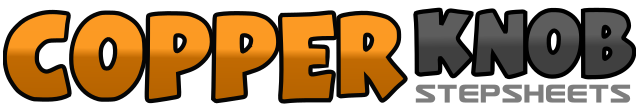 .......Count:16Wall:4Level:Improver.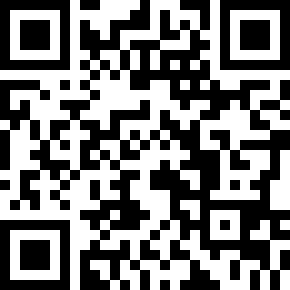 Choreographer:Angels Guix (ES) - September 2018Angels Guix (ES) - September 2018Angels Guix (ES) - September 2018Angels Guix (ES) - September 2018Angels Guix (ES) - September 2018.Music:Sin Pijama - Becky G. & Natti Natasha : (Album: Single - 3:09)Sin Pijama - Becky G. & Natti Natasha : (Album: Single - 3:09)Sin Pijama - Becky G. & Natti Natasha : (Album: Single - 3:09)Sin Pijama - Becky G. & Natti Natasha : (Album: Single - 3:09)Sin Pijama - Becky G. & Natti Natasha : (Album: Single - 3:09)........1&Step RF to right diagonal forward, step LF together2&Step RF to right diagonal forward, step LF together3&Step RF to right diagonal forward, hitch LF4&5&Step LF to left, step RF together, step LF to left, touch RF together6&7Step RF to RF, step LF together, step RF to right&8¼ turn left and tap on ball LF forward, drop heel of LF&1¼ turn left and tap on ball RF forward, drop heel of RF&2¼ turn left and tap on ball LF forward, drop heel of LF3&4Step RF to right diagonal forward, step LF together, step RF to right diagonal forward5&6Step LF to left diagonal forward, step RF together, step LF to left diagonal forward7&Step RF to right diagonal backward, step LF to left diagonal backward8&Step RF to center, step LF together